BEUMER Group: Kay Wieczorek is the new Head of the Center of Competence (CoC) Product BusinessA breath of fresh air in the product businessSince the beginning of the year, Kay Wieczorek has headed the Center of Competence (CoC) Product Business as Divisional Director. CoC Product Business is responsible for the Cement, Building Materials, Chemicals and FMCG divisions. The 38-year-old studied Sales Engineering and Product Management at the Ruhr University in Bochum. He has been with the BEUMER Group since 2014. Until the end of last year, he was responsible for cement division sales. Even before his time at the family business started, he gained relevant and long-standing experience in the cement sector.“I’m looking forward to my new task,” says Kay Wieczorek. “In this position, I can contribute the experience I have gained so far at the BEUMER Group. My goal is to establish BEUMER’s product business sustainably and successfully in the global market and continue focusing on customers’ needs.” As the new Head of the CoC Product Business, Kay Wieczorek succeeds Norbert Stemich, who was appointed CSO of BEUMER Machinery (Shanghai) in China at the turn of the year.1,178 characters incl. blanksMeta-Title: BEUMER Group Kay Wieczorek is the new Head of the Center of Competence (CoC) Product BusinessMeta-Description: He has headed the Center of Competence (CoC) Product Business since the beginning of the year. He succeeds Norbert Stemich.Keywords: Kay Wieczorek; New Head; Center of Competence (CoC); Product BusinessSocial Media: Since the beginning of the year, Kay Wieczorek has headed the Center of Competence (CoC) Product Business as Divisional Director. CoC Product Business is responsible for the Cement, Building Materials, Chemicals and FMCG divisions. The 38-year-old studied Sales Engineering and Product Management at the Ruhr University in Bochum. He has been with the BEUMER Group since 2014. Until the end of last year, he was responsible for cement division sales. Caption: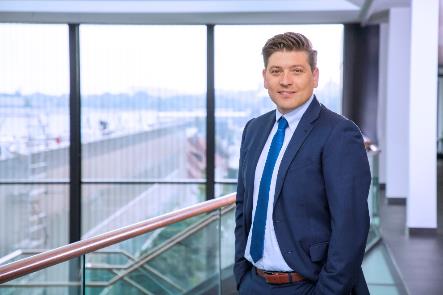 Kay Wieczorek is the new Head of the Center of Competence (CoC) Product Business at the BEUMER Group.Photo credits: BEUMER Group GmbH & Co. KGThe high-resolution picture can be downloaded here.BEUMER Group is an international leader in the manufacture of intralogistics systems for conveying, loading, palletising, packaging, sortation, and distribution. With 5,400 employees worldwide, BEUMER Group has annual sales of about EUR 1 billion. BEUMER Group and its group companies and sales agencies provide their customers with high-quality system solutions and an extensive customer support network around the globe and across a wide range of industries, including bulk materials and piece goods, food/non-food, construction, mail order, post, and airport baggage handling.For more information visit www.beumer.com.